Corso di crescita e sviluppo personalecon strumenti di PNLPressoCentro “SEMINIAMO”di Manuela SainiVia Matteotti 127Prato SesiaconduceROBERTA ARBELLIAMaster PnlPer informazioni ed iscrizioni:Roberta Tel: 340/5616191 Manuela: 339/6296280info@robertaarbellia.itwww.robertaarbellia.itRicorda sempre che tu sei un dono e tale devi essere per tutte le persone che ti circondano.Non entrare nella vita di qualcuno se non riesci ad essere un dono. Quando qualcuno entra inaspettatamente nella tua vita, cerca di capire quale dono è venuto a ricevere da te.    Neale Donald WalschLIBERA TE STESSO …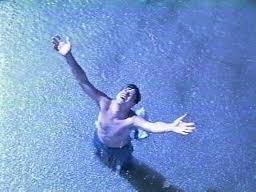 Scopri il meglio che c’è in te!!!!Sabato 23 febbraio ore 14.30/17.30Domenica 24 febbraio ore 9.30/17.30Sarò lieta di accompagnarvi in un viaggio che vi porteràAlla scoperta della VOSTRA VISIONEAlla conquista della VOSTRA MISSIONEAlla comprensione dei VOSTRI VALORIper trovare il centro della vostra vita e partire in un nuovo futuro: quello che VI APPARTIENE!!!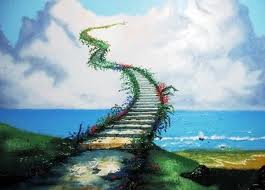 PROGRAMMAsabato 23 febbraioore 14.00 : registrazione partecipantiore 14.30 : apertura del corsoconoscenza dei partecipantilivelli logici di pensieroscoperta della visionedomenica 24 febbraio ore 9.30 : inizio dei lavoriconquista della missione, strategie concrete per raggiungere la visioneore 11.00: coffee breakore 11.20:estrazione dei valori personali, riorganizzazione degli stessiore 13.00: pranzoore 14.15espressione creativa della propria unicitàMettere la propria crescita ai primi posti delle tue priorità, significa lavorare sul proprio “Nocciolo Duro”, cioè sulla conoscenza ed il potenziamento di se stesso, di passioni (cosa adori fare) e talenti (cosa sei portato a fare), della propria missione (“chi sei”), della propria direzione, visione (“dove vai”)  delle motivazioni per cui fai ciò che fai, dei valori (“perché”)per costruire nel tempo la propria leadership personale e rinforzare la propria autostima.